Dobrý den, Objednáváme u Vás kurz První psychické pomoci ve zdravotnictví – intervenční péče poskytovaná sekundárně zasaženým pro zaměstnance ZZS PK. Účastníky kurzu budou konkrétně: Ing. Lukáš Fryč, Pavel Hříbal, Bc. Tereza Slámová a Veronika Mičková, DiS. Termíny kurzu jsou: 10. 10. 2019 – 12. 10. 2019                                    21. 11. 2019 - 23. 11. 2019                                    12. 12. 2019 – 14. 12. 2019Celková cena bude do 66 000 Kč vč. DPH. Fakturu zašlete prosím na výše uvedenou adresu. V textu nebo v hlavičce uveďte číslo této objednávky, jinak nebude Vaše faktura proplacena.Vzhledem k naší registraci jako plátce DPH prosím vystavujte daňový doklad se všemi náležitostmi podle §29 zák. 235/2004 Sb., o DPH, tj. včetně Vašeho i našeho sídla a DIČ a našeho celého obchodního jména nebo výjimečně jeho srozumitelné zkratky (min. Zdrav. záchranná služba PK, příspěvková organizace). S pozdravem Ralbovská DenisaV Plzni dne 5. 8. 2019 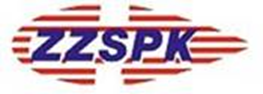 Zdravotnická záchranná služba Plzeňského kraje, příspěvková organizace, se sídlem Klatovská 2960/200i , 30100 Plzeň IČ 45333009, DIČ CZ45333009 – plátce DPHNárodní centrum ošetřovatelství a nelékařských zdravotnických oborůVinařská 6 603 00 BrnoIČ: 00023850 DIČ: CZ00023850Objednávka č. ZZSPK/4664/19Podpisy oprávněných osobPodpisy oprávněných osobPodpisy oprávněných osobFunkceJméno (čitelně)PodpisVyřizujeIng. Denisa Ch. RalbovskáSprávce rozpočtuIvana VěkováPříkazce operaceMUDr. Jana Vidunová, MBA, LL.M.   